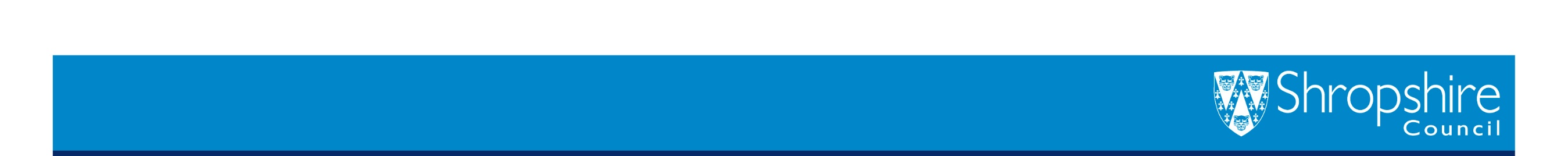 C. Use information from section B to identify level of risk for each hazardIf more hazards are identified please add more boxes E.  Circulation ListPlease list people who have been informed of the assessment.Appendix AThe following checklist has been prepared to guide premise managers.  It is aimed at identifying actions that need to be taken to make the building and site safe.  Within the checklist are items that have statutory duties attached such as examination, inspection, maintenance, servicing and testing.  All of these will have been managed before the lockdown and should have been continued even though buildings have been closed or partially open.  It is essential that compliance is achieved before reoccupation.:Each building should have an identified person responsible for premise management.Outline of activity or task to be assessed:       Managers to use these generic controls to assist in documenting their local approach to the use of offices/buildings.                                              Outline of activity or task to be assessed:       Managers to use these generic controls to assist in documenting their local approach to the use of offices/buildings.                                              Outline of activity or task to be assessed:       Managers to use these generic controls to assist in documenting their local approach to the use of offices/buildings.                                              Outline of activity or task to be assessed:       Managers to use these generic controls to assist in documenting their local approach to the use of offices/buildings.                                              Outline of activity or task to be assessed:       Managers to use these generic controls to assist in documenting their local approach to the use of offices/buildings.                                              Outline of activity or task to be assessed:       Managers to use these generic controls to assist in documenting their local approach to the use of offices/buildings.                                              Outline of activity or task to be assessed:       Managers to use these generic controls to assist in documenting their local approach to the use of offices/buildings.                                              Outline of activity or task to be assessed:       Managers to use these generic controls to assist in documenting their local approach to the use of offices/buildings.                                              Outline of activity or task to be assessed:       Managers to use these generic controls to assist in documenting their local approach to the use of offices/buildings.                                              Outline of activity or task to be assessed:       Managers to use these generic controls to assist in documenting their local approach to the use of offices/buildings.                                              Outline of activity or task to be assessed:       Managers to use these generic controls to assist in documenting their local approach to the use of offices/buildings.                                              Outline of activity or task to be assessed:       Managers to use these generic controls to assist in documenting their local approach to the use of offices/buildings.                                              Form No.July 2020Group/Service Area:Group/Service Area:Group/Service Area:Group/Service Area:Work ActivityWork ActivityWork ActivityWorking in the Schools during Covid19 Pandemic. ( Refreshed Example)Working in the Schools during Covid19 Pandemic. ( Refreshed Example)Working in the Schools during Covid19 Pandemic. ( Refreshed Example)Workplace/TeamWorkplace/TeamWorkplace/TeamWorkplace/TeamBased on guidance issued 02/07/2020Based on guidance issued 02/07/2020Based on guidance issued 02/07/2020Date of Assessment:Date of Assessment:Date of Assessment:Date of Assessment:Date for Re-assessmentDate for Re-assessmentDate for Re-assessmentName of Assessors:Name of Assessors:Name of Assessors:Name of Assessors:Signature:Signature:Signature:Manager: Manager: Manager: Manager: Signature:Signature:Signature:Hazard is something with the potential to cause harm. Risk is the likelihood of someone being hurt multiplied by the severity of the occurrence.                                                   Level of risk = likelihood x severityB.  Risk Matrix – This section is used for guidance to complete section C.Hazard is something with the potential to cause harm. Risk is the likelihood of someone being hurt multiplied by the severity of the occurrence.                                                   Level of risk = likelihood x severityB.  Risk Matrix – This section is used for guidance to complete section C.Hazard is something with the potential to cause harm. Risk is the likelihood of someone being hurt multiplied by the severity of the occurrence.                                                   Level of risk = likelihood x severityB.  Risk Matrix – This section is used for guidance to complete section C.Hazard is something with the potential to cause harm. Risk is the likelihood of someone being hurt multiplied by the severity of the occurrence.                                                   Level of risk = likelihood x severityB.  Risk Matrix – This section is used for guidance to complete section C.Hazard is something with the potential to cause harm. Risk is the likelihood of someone being hurt multiplied by the severity of the occurrence.                                                   Level of risk = likelihood x severityB.  Risk Matrix – This section is used for guidance to complete section C.Hazard is something with the potential to cause harm. Risk is the likelihood of someone being hurt multiplied by the severity of the occurrence.                                                   Level of risk = likelihood x severityB.  Risk Matrix – This section is used for guidance to complete section C.Hazard is something with the potential to cause harm. Risk is the likelihood of someone being hurt multiplied by the severity of the occurrence.                                                   Level of risk = likelihood x severityB.  Risk Matrix – This section is used for guidance to complete section C.Hazard is something with the potential to cause harm. Risk is the likelihood of someone being hurt multiplied by the severity of the occurrence.                                                   Level of risk = likelihood x severityB.  Risk Matrix – This section is used for guidance to complete section C.Hazard is something with the potential to cause harm. Risk is the likelihood of someone being hurt multiplied by the severity of the occurrence.                                                   Level of risk = likelihood x severityB.  Risk Matrix – This section is used for guidance to complete section C.PRIORITY OF ACTIONHigh        17 - 25     Unacceptable – Stop work or activity 
                                until immediate improvements can
                                be made.Medium  10 – 16     Tolerable but need to improve within
                                a reasonable timescale, e.g., 1-3 
                                months depending on the situation.Low          5 - 9	Adequate but look to improve by next review.Very Low 1 – 4        Residual risk acceptable and no
                                further action will be required all the
                                time the control measures are 
                                maintained.PRIORITY OF ACTIONHigh        17 - 25     Unacceptable – Stop work or activity 
                                until immediate improvements can
                                be made.Medium  10 – 16     Tolerable but need to improve within
                                a reasonable timescale, e.g., 1-3 
                                months depending on the situation.Low          5 - 9	Adequate but look to improve by next review.Very Low 1 – 4        Residual risk acceptable and no
                                further action will be required all the
                                time the control measures are 
                                maintained.PRIORITY OF ACTIONHigh        17 - 25     Unacceptable – Stop work or activity 
                                until immediate improvements can
                                be made.Medium  10 – 16     Tolerable but need to improve within
                                a reasonable timescale, e.g., 1-3 
                                months depending on the situation.Low          5 - 9	Adequate but look to improve by next review.Very Low 1 – 4        Residual risk acceptable and no
                                further action will be required all the
                                time the control measures are 
                                maintained.PRIORITY OF ACTIONHigh        17 - 25     Unacceptable – Stop work or activity 
                                until immediate improvements can
                                be made.Medium  10 – 16     Tolerable but need to improve within
                                a reasonable timescale, e.g., 1-3 
                                months depending on the situation.Low          5 - 9	Adequate but look to improve by next review.Very Low 1 – 4        Residual risk acceptable and no
                                further action will be required all the
                                time the control measures are 
                                maintained.5 x 5 RISK ASSESSMENT MATRIX5 x 5 RISK ASSESSMENT MATRIX5 x 5 RISK ASSESSMENT MATRIX5 x 5 RISK ASSESSMENT MATRIX5 x 5 RISK ASSESSMENT MATRIX5 x 5 RISK ASSESSMENT MATRIX5 x 5 RISK ASSESSMENT MATRIX5 x 5 RISK ASSESSMENT MATRIX5 x 5 RISK ASSESSMENT MATRIXPRIORITY OF ACTIONHigh        17 - 25     Unacceptable – Stop work or activity 
                                until immediate improvements can
                                be made.Medium  10 – 16     Tolerable but need to improve within
                                a reasonable timescale, e.g., 1-3 
                                months depending on the situation.Low          5 - 9	Adequate but look to improve by next review.Very Low 1 – 4        Residual risk acceptable and no
                                further action will be required all the
                                time the control measures are 
                                maintained.PRIORITY OF ACTIONHigh        17 - 25     Unacceptable – Stop work or activity 
                                until immediate improvements can
                                be made.Medium  10 – 16     Tolerable but need to improve within
                                a reasonable timescale, e.g., 1-3 
                                months depending on the situation.Low          5 - 9	Adequate but look to improve by next review.Very Low 1 – 4        Residual risk acceptable and no
                                further action will be required all the
                                time the control measures are 
                                maintained.PRIORITY OF ACTIONHigh        17 - 25     Unacceptable – Stop work or activity 
                                until immediate improvements can
                                be made.Medium  10 – 16     Tolerable but need to improve within
                                a reasonable timescale, e.g., 1-3 
                                months depending on the situation.Low          5 - 9	Adequate but look to improve by next review.Very Low 1 – 4        Residual risk acceptable and no
                                further action will be required all the
                                time the control measures are 
                                maintained.PRIORITY OF ACTIONHigh        17 - 25     Unacceptable – Stop work or activity 
                                until immediate improvements can
                                be made.Medium  10 – 16     Tolerable but need to improve within
                                a reasonable timescale, e.g., 1-3 
                                months depending on the situation.Low          5 - 9	Adequate but look to improve by next review.Very Low 1 – 4        Residual risk acceptable and no
                                further action will be required all the
                                time the control measures are 
                                maintained.Increasing consequence or severity  è55 low10 med10 med15 med20 high25 high25 highPRIORITY OF ACTIONHigh        17 - 25     Unacceptable – Stop work or activity 
                                until immediate improvements can
                                be made.Medium  10 – 16     Tolerable but need to improve within
                                a reasonable timescale, e.g., 1-3 
                                months depending on the situation.Low          5 - 9	Adequate but look to improve by next review.Very Low 1 – 4        Residual risk acceptable and no
                                further action will be required all the
                                time the control measures are 
                                maintained.PRIORITY OF ACTIONHigh        17 - 25     Unacceptable – Stop work or activity 
                                until immediate improvements can
                                be made.Medium  10 – 16     Tolerable but need to improve within
                                a reasonable timescale, e.g., 1-3 
                                months depending on the situation.Low          5 - 9	Adequate but look to improve by next review.Very Low 1 – 4        Residual risk acceptable and no
                                further action will be required all the
                                time the control measures are 
                                maintained.PRIORITY OF ACTIONHigh        17 - 25     Unacceptable – Stop work or activity 
                                until immediate improvements can
                                be made.Medium  10 – 16     Tolerable but need to improve within
                                a reasonable timescale, e.g., 1-3 
                                months depending on the situation.Low          5 - 9	Adequate but look to improve by next review.Very Low 1 – 4        Residual risk acceptable and no
                                further action will be required all the
                                time the control measures are 
                                maintained.PRIORITY OF ACTIONHigh        17 - 25     Unacceptable – Stop work or activity 
                                until immediate improvements can
                                be made.Medium  10 – 16     Tolerable but need to improve within
                                a reasonable timescale, e.g., 1-3 
                                months depending on the situation.Low          5 - 9	Adequate but look to improve by next review.Very Low 1 – 4        Residual risk acceptable and no
                                further action will be required all the
                                time the control measures are 
                                maintained.Increasing consequence or severity  è44 very low8 low8 low12 med16 med20 high20 highPRIORITY OF ACTIONHigh        17 - 25     Unacceptable – Stop work or activity 
                                until immediate improvements can
                                be made.Medium  10 – 16     Tolerable but need to improve within
                                a reasonable timescale, e.g., 1-3 
                                months depending on the situation.Low          5 - 9	Adequate but look to improve by next review.Very Low 1 – 4        Residual risk acceptable and no
                                further action will be required all the
                                time the control measures are 
                                maintained.PRIORITY OF ACTIONHigh        17 - 25     Unacceptable – Stop work or activity 
                                until immediate improvements can
                                be made.Medium  10 – 16     Tolerable but need to improve within
                                a reasonable timescale, e.g., 1-3 
                                months depending on the situation.Low          5 - 9	Adequate but look to improve by next review.Very Low 1 – 4        Residual risk acceptable and no
                                further action will be required all the
                                time the control measures are 
                                maintained.PRIORITY OF ACTIONHigh        17 - 25     Unacceptable – Stop work or activity 
                                until immediate improvements can
                                be made.Medium  10 – 16     Tolerable but need to improve within
                                a reasonable timescale, e.g., 1-3 
                                months depending on the situation.Low          5 - 9	Adequate but look to improve by next review.Very Low 1 – 4        Residual risk acceptable and no
                                further action will be required all the
                                time the control measures are 
                                maintained.PRIORITY OF ACTIONHigh        17 - 25     Unacceptable – Stop work or activity 
                                until immediate improvements can
                                be made.Medium  10 – 16     Tolerable but need to improve within
                                a reasonable timescale, e.g., 1-3 
                                months depending on the situation.Low          5 - 9	Adequate but look to improve by next review.Very Low 1 – 4        Residual risk acceptable and no
                                further action will be required all the
                                time the control measures are 
                                maintained.Increasing consequence or severity  è33 very low6 low6 low9 low12 med15 med15 medPRIORITY OF ACTIONHigh        17 - 25     Unacceptable – Stop work or activity 
                                until immediate improvements can
                                be made.Medium  10 – 16     Tolerable but need to improve within
                                a reasonable timescale, e.g., 1-3 
                                months depending on the situation.Low          5 - 9	Adequate but look to improve by next review.Very Low 1 – 4        Residual risk acceptable and no
                                further action will be required all the
                                time the control measures are 
                                maintained.PRIORITY OF ACTIONHigh        17 - 25     Unacceptable – Stop work or activity 
                                until immediate improvements can
                                be made.Medium  10 – 16     Tolerable but need to improve within
                                a reasonable timescale, e.g., 1-3 
                                months depending on the situation.Low          5 - 9	Adequate but look to improve by next review.Very Low 1 – 4        Residual risk acceptable and no
                                further action will be required all the
                                time the control measures are 
                                maintained.PRIORITY OF ACTIONHigh        17 - 25     Unacceptable – Stop work or activity 
                                until immediate improvements can
                                be made.Medium  10 – 16     Tolerable but need to improve within
                                a reasonable timescale, e.g., 1-3 
                                months depending on the situation.Low          5 - 9	Adequate but look to improve by next review.Very Low 1 – 4        Residual risk acceptable and no
                                further action will be required all the
                                time the control measures are 
                                maintained.PRIORITY OF ACTIONHigh        17 - 25     Unacceptable – Stop work or activity 
                                until immediate improvements can
                                be made.Medium  10 – 16     Tolerable but need to improve within
                                a reasonable timescale, e.g., 1-3 
                                months depending on the situation.Low          5 - 9	Adequate but look to improve by next review.Very Low 1 – 4        Residual risk acceptable and no
                                further action will be required all the
                                time the control measures are 
                                maintained.Increasing consequence or severity  è22 very low4 very low4 very low6 low8 low10 med10 medPRIORITY OF ACTIONHigh        17 - 25     Unacceptable – Stop work or activity 
                                until immediate improvements can
                                be made.Medium  10 – 16     Tolerable but need to improve within
                                a reasonable timescale, e.g., 1-3 
                                months depending on the situation.Low          5 - 9	Adequate but look to improve by next review.Very Low 1 – 4        Residual risk acceptable and no
                                further action will be required all the
                                time the control measures are 
                                maintained.PRIORITY OF ACTIONHigh        17 - 25     Unacceptable – Stop work or activity 
                                until immediate improvements can
                                be made.Medium  10 – 16     Tolerable but need to improve within
                                a reasonable timescale, e.g., 1-3 
                                months depending on the situation.Low          5 - 9	Adequate but look to improve by next review.Very Low 1 – 4        Residual risk acceptable and no
                                further action will be required all the
                                time the control measures are 
                                maintained.PRIORITY OF ACTIONHigh        17 - 25     Unacceptable – Stop work or activity 
                                until immediate improvements can
                                be made.Medium  10 – 16     Tolerable but need to improve within
                                a reasonable timescale, e.g., 1-3 
                                months depending on the situation.Low          5 - 9	Adequate but look to improve by next review.Very Low 1 – 4        Residual risk acceptable and no
                                further action will be required all the
                                time the control measures are 
                                maintained.PRIORITY OF ACTIONHigh        17 - 25     Unacceptable – Stop work or activity 
                                until immediate improvements can
                                be made.Medium  10 – 16     Tolerable but need to improve within
                                a reasonable timescale, e.g., 1-3 
                                months depending on the situation.Low          5 - 9	Adequate but look to improve by next review.Very Low 1 – 4        Residual risk acceptable and no
                                further action will be required all the
                                time the control measures are 
                                maintained.Increasing consequence or severity  è11 very low2 very low2 very low3 very low4 very low5 low5 lowPRIORITY OF ACTIONHigh        17 - 25     Unacceptable – Stop work or activity 
                                until immediate improvements can
                                be made.Medium  10 – 16     Tolerable but need to improve within
                                a reasonable timescale, e.g., 1-3 
                                months depending on the situation.Low          5 - 9	Adequate but look to improve by next review.Very Low 1 – 4        Residual risk acceptable and no
                                further action will be required all the
                                time the control measures are 
                                maintained.PRIORITY OF ACTIONHigh        17 - 25     Unacceptable – Stop work or activity 
                                until immediate improvements can
                                be made.Medium  10 – 16     Tolerable but need to improve within
                                a reasonable timescale, e.g., 1-3 
                                months depending on the situation.Low          5 - 9	Adequate but look to improve by next review.Very Low 1 – 4        Residual risk acceptable and no
                                further action will be required all the
                                time the control measures are 
                                maintained.PRIORITY OF ACTIONHigh        17 - 25     Unacceptable – Stop work or activity 
                                until immediate improvements can
                                be made.Medium  10 – 16     Tolerable but need to improve within
                                a reasonable timescale, e.g., 1-3 
                                months depending on the situation.Low          5 - 9	Adequate but look to improve by next review.Very Low 1 – 4        Residual risk acceptable and no
                                further action will be required all the
                                time the control measures are 
                                maintained.PRIORITY OF ACTIONHigh        17 - 25     Unacceptable – Stop work or activity 
                                until immediate improvements can
                                be made.Medium  10 – 16     Tolerable but need to improve within
                                a reasonable timescale, e.g., 1-3 
                                months depending on the situation.Low          5 - 9	Adequate but look to improve by next review.Very Low 1 – 4        Residual risk acceptable and no
                                further action will be required all the
                                time the control measures are 
                                maintained.1223455PRIORITY OF ACTIONHigh        17 - 25     Unacceptable – Stop work or activity 
                                until immediate improvements can
                                be made.Medium  10 – 16     Tolerable but need to improve within
                                a reasonable timescale, e.g., 1-3 
                                months depending on the situation.Low          5 - 9	Adequate but look to improve by next review.Very Low 1 – 4        Residual risk acceptable and no
                                further action will be required all the
                                time the control measures are 
                                maintained.PRIORITY OF ACTIONHigh        17 - 25     Unacceptable – Stop work or activity 
                                until immediate improvements can
                                be made.Medium  10 – 16     Tolerable but need to improve within
                                a reasonable timescale, e.g., 1-3 
                                months depending on the situation.Low          5 - 9	Adequate but look to improve by next review.Very Low 1 – 4        Residual risk acceptable and no
                                further action will be required all the
                                time the control measures are 
                                maintained.PRIORITY OF ACTIONHigh        17 - 25     Unacceptable – Stop work or activity 
                                until immediate improvements can
                                be made.Medium  10 – 16     Tolerable but need to improve within
                                a reasonable timescale, e.g., 1-3 
                                months depending on the situation.Low          5 - 9	Adequate but look to improve by next review.Very Low 1 – 4        Residual risk acceptable and no
                                further action will be required all the
                                time the control measures are 
                                maintained.PRIORITY OF ACTIONHigh        17 - 25     Unacceptable – Stop work or activity 
                                until immediate improvements can
                                be made.Medium  10 – 16     Tolerable but need to improve within
                                a reasonable timescale, e.g., 1-3 
                                months depending on the situation.Low          5 - 9	Adequate but look to improve by next review.Very Low 1 – 4        Residual risk acceptable and no
                                further action will be required all the
                                time the control measures are 
                                maintained.Increasing likelihood or probability èIncreasing likelihood or probability èIncreasing likelihood or probability èIncreasing likelihood or probability èIncreasing likelihood or probability èIncreasing likelihood or probability èIncreasing likelihood or probability èPRIORITY OF ACTIONHigh        17 - 25     Unacceptable – Stop work or activity 
                                until immediate improvements can
                                be made.Medium  10 – 16     Tolerable but need to improve within
                                a reasonable timescale, e.g., 1-3 
                                months depending on the situation.Low          5 - 9	Adequate but look to improve by next review.Very Low 1 – 4        Residual risk acceptable and no
                                further action will be required all the
                                time the control measures are 
                                maintained.PRIORITY OF ACTIONHigh        17 - 25     Unacceptable – Stop work or activity 
                                until immediate improvements can
                                be made.Medium  10 – 16     Tolerable but need to improve within
                                a reasonable timescale, e.g., 1-3 
                                months depending on the situation.Low          5 - 9	Adequate but look to improve by next review.Very Low 1 – 4        Residual risk acceptable and no
                                further action will be required all the
                                time the control measures are 
                                maintained.PRIORITY OF ACTIONHigh        17 - 25     Unacceptable – Stop work or activity 
                                until immediate improvements can
                                be made.Medium  10 – 16     Tolerable but need to improve within
                                a reasonable timescale, e.g., 1-3 
                                months depending on the situation.Low          5 - 9	Adequate but look to improve by next review.Very Low 1 – 4        Residual risk acceptable and no
                                further action will be required all the
                                time the control measures are 
                                maintained.PRIORITY OF ACTIONHigh        17 - 25     Unacceptable – Stop work or activity 
                                until immediate improvements can
                                be made.Medium  10 – 16     Tolerable but need to improve within
                                a reasonable timescale, e.g., 1-3 
                                months depending on the situation.Low          5 - 9	Adequate but look to improve by next review.Very Low 1 – 4        Residual risk acceptable and no
                                further action will be required all the
                                time the control measures are 
                                maintained.What are theHazards?What are theHazards?Who might be harmed and how the hazard could cause harmWhat are you already doing?(Existing Controls adapted for Sept)What are you already doing?(Existing Controls adapted for Sept)RiskLevelLow/Med/HighWhat further actionsare necessary from regular review?What further actionsare necessary from regular review?Residual RiskLevelLow/Med/HighResidual RiskLevelLow/Med/HighActionActionActionActionWhat are theHazards?What are theHazards?Who might be harmed and how the hazard could cause harmWhat are you already doing?(Existing Controls adapted for Sept)What are you already doing?(Existing Controls adapted for Sept)RiskLevelLow/Med/HighWhat further actionsare necessary from regular review?What further actionsare necessary from regular review?Residual RiskLevelLow/Med/HighResidual RiskLevelLow/Med/HighWhoWhoWhenWhen1Catching  or spreading Coronvirus – general considerationsStaff, pupilsparents, guardians, visitors, including clinically vulnerable and clinically extremely vulnerableEnsure suitable levels of staff are maintainedEnsure people who are ill stay at home – ensure that pupils, staff and other adults do not come into school if they have COVID-19 symptoms or have tested positive in the last 7 days, or who have someone in their household who does.If anyone in the school becomes unwell with a new, continuous cough or anosmia , they must be sent home and advised to followhttps://www.gov.uk/government/publications/covid-19-stay-at-home-guidanceReduce the amount of people you come into contact with and maintain social distancing (wherever possible) in line with current guidance. This can be done by:Grouping children together into ‘class bubbles’Avoiding contact between ‘bubbles’ –break times in zones etcArranging classrooms with forward facing desksStaff maintaining distance from pupils and other staff as much as possible – ideally 2 metres, whilst recognising that this is not always possibleEnsure robust hand and respiratory hygiene measures are in place – Cleaning hands thoroughly more often than usual - wash hands thoroughly for 20 seconds with running water and soap and dry them thoroughly or use alcohol hand rub or sanitiser ensuring that all parts of the hands are covered - risk assess children who may not be able to perform this action independantlyEnsure there are enough handwashing facilities availableSupervise hand sanitiser use given risks around ingestionSkin friendly skin cleaning wipes can be used as an alternativeSupport younger children and those with complex needs in following routinesEnsuring good respiratory hygiene by promoting the ‘catch it, bin it, kill it’ approach – provide aqequate tissues, use lidded bins and double bagging of wasteAdditonal support will need to considered for some pupils with complex needs who will struggle to maintain as good respiratory hygiene as their peersEnsure enhanced cleaning arrangements are in place – use standard cleaning products, such as detergents and bleach. Ensure products have a COSHH risk assessmentClean frequently touched surfaces more often than usualMore frequent cleaning of rooms / shared areasRegular deep clean of classrooms and Village Hall space using fogging machineDifferent groups do not need to be allocated their own toilet blocks – clean toilets regularly Ensure active engagement is made with the NHS Test and Trace processSchools must ensure they understand the NHS Test and Trace process and how to contact their local Public Health England health protection team and how to book a testKeep contact details of all visitors, staff and pupilsBy autumn term, all schools will be provided with a small number of home testing kits to give to symptomatic staff and pupils if they display symptoms at schoolIf someone tests positive, (even if they are asymptomatic) they should stay at home and follow the ‘stay at home: guidance for households with possible or confirmed coronavirus (COVID-19) infection’https://www.shropshire.gov.uk/local_outbreak_plan Guidance on shielding and protecting people who are clinically extremely vulnerable is availableGuidance for those who are clinically-vulnerable, including pregnant women is availablePregnant members of StaffA separate pregnant member of staff risk assessment should be completed for all these staff.Members of staff that are pregnant fall into the clinically vulnerable group identified by the NHS and schools should endeavour to support staff to work from home. Those who are pregnant are strongly advised to follow the social distancing guidance.However, if pregnant members of staff cannot work from home, they should be offered the safest available on-site roles and practise social distancing.  Schools will need to undertake a specific risk assessment for pregnant staff and decide whether or not such staff can safely return to the workplace.The Royal College of Obstetricians & Gynaecologists have produced guidance which includes specific guidance for public facing roles.  This advises that pregnant women who can work from home should do so.  If they can’t and work in a public-facing role it should be modified appropriately to minimise exposure.  In particular, it places emphasis on employers undertaking a risk assessment, to determine whether women who are pregnant can continue working in public facing roles.The NHS have also provided guidance for pregnant women:https://www.nhs.uk/conditions/coronavirus-covid-19/people-at-higher-risk-from-coronavirus/pregnancy-and-coronavirus/andhttps://www.nhs.uk/start4life/pregnancy/coronavirus-covid19-advice-during-pregnancy/ Review fire safety arrangements including emergency evacuation routes to maintain social distancing wherever possible.Low – to be reviewed by school in light of local controlsLow – to be reviewed by school in light of local controls2Maintaining Social Distancing at SchoolStaff, pupilsparents, guardians, visitors, including clinically vulnerable and clinically extremely vulnerable Minimise contacts and mixing between people by reducing the number of contacts between children and staffStaff who have to pop into another class or workspace class must wear a mask on entryOrganise groups of children in ‘class bubbles’, as described in How to group children and maintain distance between individuals or groups where possible and in line with the current guidanceConsider how mixing into wider groups may be organised to accommodate specialist teaching, wraparound care, transport or boarding in residential schools. Alternative Provisions may wish to consider smaller size ‘bubbles’ or whole school ‘bubbles’ as part of their system of control and to best meet the needs of their studentsEnsure staff who need to move between classes and year groups, practise social distancing as much as possible, although this may not always be practical  Organise classrooms and other learning environments such as workshops and science labs, to maintain space between seats and desks where possible to support distancingSeat pupils side by side and facing forwards in KS2. Follow current guidance for Measures within the classroom.Office space - try to minimise or prevent hot desking – designate separate spaces where practicable.Encourage admin to work from home when possible.Refresh the timetable to decide which lessons or activities will be deliveredMusic – consider additional risk of infection in environments where others are singing, chanting, playing wind/brass instruments or shoutingConsider physical distancing / playing outside where possibleCap group sizes at 15 maximumNo sharing instrumentsEnsure good ventilationSinging, recorder playing should not take place in groups eg. assemblies / choirsPhysical activity in schools – Keep pupils in consistent ‘bubbles’Sports equipment thoroughly cleaned between use by different ‘bubbles’Avoid contact sportsPrioritise outdoor sportsWhere large indoor spaces are used, maximise distance between pupils and prioritise hygeine and cleaningGuidance on the phased return of sport and recreation and guidance from Sport England for grassroot sportadvice from organisations such as the Association for Physical Education and the Youth Sport TrustRefresh the timetable to reduce movement around the school:Consider which lessons or classroom activities could take place outdoorsAvoid spending more than one hour in the classroom without an outdoor break.  This will also ‘air’ the room.Use the timetable and selection of classrooms or other learning environments to reduce movement around the school or buildingStagger drop-off and collection timesPlan parents’ drop-off and pick-up protocols that minimise adult to adult contactChildcare settings or early years groups in school should: Consider how to keep small  groups ‘bubbles’ of children together throughout the day and to avoid larger groups of children mixingOutdoor playground equipment should be more frequently cleaned. Ensure that multiple ‘bubbles’ do not use it simultaneously. For guidance follow this link  COVID-19: cleaning of non-healthcare settings. For the latest advice about managing playgrounds and outdoor gyms follow this link https://www.gov.uk/government/publications/covid-19-guidance-for-managing-playgrounds-and-outdoor-gyms/covid-19-guidance-for-managing-playgrounds-and-outdoor-gymsConsider how children and young people arrive at school, and reduce any unnecessary travel on coaches, buses or public transport where possible. Read the Coronavirus (COVID-19): safer travel guidance for passengers Low – to be reviewed by school in light of local controls Low – to be reviewed by school in light of local controls 3Reduce mixing within education or childcare settings (including supply teachers, peripatetic teachers and / or other temporary staff who may move between schools) by:Staff, pupilsparents, guardians, visitors, including clinically vulnerable and clinically extremely vulnerable Specialists, therapists, clinicians and other support staff for pupils with SEND should provide interventions as usualSupply teachers, peripatetic teachers and other temporary staff, who move between schools, should ensure they minimise contact and maintain as much distance as possible from other staff.Access rooms directly from outside where possibleNo children to go near office arealunch breaks - children and young people should clean their hands beforehand and eat in the ‘bubbles’ they are already in. As a general rule, all children to eat outside in their zones.  If the weather makes this impossible, children should have their lunch in their classroomsEnsure that toilets do not become crowded one child to be sent to use the toilet facilities at one timeY6 will use adult toilet, all others the pupil toilets – clean toilets regularly Use outside space:For exercise and breaksFor outdoor education, where possible, as this can limit transmission and more easily allow for distance between children and staffOutdoor playground equipment should be more frequently cleaned For guidance follow this link  COVID-19: cleaning of non-healthcare settings. For the latest advice about managing playgrounds and outdoor gyms follow this link https://www.gov.uk/government/publications/covid-19-guidance-for-managing-playgrounds-and-outdoor-gyms/covid-19-guidance-for-managing-playgrounds-and-outdoor-gymsFor shared rooms:The Village Hall is to be used by one class only on any given afternoon to enable cleaning/deep cleaningstaff rooms and offices to limit occupancy:Staff room to be used as a food and drink prep area but seating to be limited to 4/5 and priority given to PPA where PPA can’t be done at homeStaff breaks to be spent utilising as much of the school space available to enable distancing – outside if comfortableOffice staff  to work from home where possibleNo unannounced visitors to officeReduce the use of shared resources:By limiting the amount of shared resources that are taken home and limit exchange of take-home resources between children, young people and staffBy seeking to prevent the sharing of stationery and other equipment where possible. Shared materials and surfaces should be cleaned and disinfected more frequently. Children could be asked to bring in own stationaryClassroom based resources, such as books and games, can be used and shared within the ‘class bubble’: these should be cleaned regularly along with all frequently touched surfaces. Resources that are shared between classes or ‘bubbles’, such as sports, art and science equipment, should be cleaned frequently or rotated to allow them to be left unused or out of reach for a period of 48 hours (72 hours for plastics) between use by different ‘bubbles’Low – to be reviewed by school in light of local controlsLow – to be reviewed by school in light of local controls4Managing Customers, Contractors and visitorsStaff, pupilsparents, guardians, visitors, including clinically vulnerable and clinically extremely vulnerable ContractorsEncourage visits via remote connection/working where this is an optionOnly necessary and pre-booked visits to assist the running of the school, should be allowed in schoolWhere site visits are required, site guidance on social distancing and hygiene should be explained to visitors on or before arrivalLimit the number of visitors at any one timeLimit visitor times to a specific time window and restricting access to required visitors onlyNo visitors or contractors during drop off and pick up timesDetermine if schedules for essential services and contractor visits can be revised to reduce interaction and overlap between people, eg. carrying out services at night.Maintain a record of all visitors (including contact details) to support the NHS Test and Trace process.Revise visitor arrangements to ensure social distancing and hygiene, for example, where someone physically signs in they use their own pen.  If none available, head will authorise and write the entryCustomers and Visitors-Provide clear guidance on social distancing and hygiene to people on arrival, for example, signage or visual aids and before arrival, eg. by phone, on the website or by email.Establish host responsibilities relating to COVID-19 and providing any necessary training for people who act as hosts for visitors.Review entry and exit routes for visitors and contractors to minimise contact with other people.Low – to be reviewed by school in light of local controlsLow – to be reviewed by school in light of local controls5Workplace and furniturecontaminationStaff, pupilsparents, guardians, visitors, including clinically vulnerable and clinically extremely vulnerable Remove unnecessary items from classrooms and other learning environments where there is space to store it elsewhereRemove soft furnishings, soft toys and toys that are hard to clean (such as those with intricate parts).Limit, wipe down or restrict use of high-touch items and equipment, for example, printers or whiteboards.Hygiene: handwashing, sanitation facilities and toiletsUse signs and posters to maintain personal hygiene standards and build awareness of good handwashing technique, the need to increase handwashing frequencyEnsure that all adults and children: Frequently wash their hands with soap and water for 20 seconds and dry thoroughly. Review the guidance on hand cleaning Clean their hands on arrival at the setting, before and after eating, and after sneezing or coughingAre encouraged not to touch their mouth, eyes and noseUse a tissue or elbow to cough or sneeze and use bins for tissue waste (‘catch it, bin it, kill it’)Ensure that sufficient handwashing facilities are available. Where a sink is not nearby, provide hand sanitiser in classrooms and other learning environmentsSet clear use and cleaning guidance for toilets to ensure they are kept clean and social distancing is achieved as much as possible.Enhance cleaning for busy areas.Provide more and larger non touch waste facilities Provide hand drying facilities: either paper towels or hand dryersFollow the COVID-19: cleaning of non-healthcare settings guidance Clean surfaces that staff, children and young people are touching, such as toys, books, desks, chairs, doors, handles, sinks, toilets, light switches, bannisters, more regularly than normalEnsure that help is available for children and young people who have trouble cleaning their hands independentlyConsider how to encourage young children to learn and practice these habits through games, songs and repetitionEnsure that lidded / pedal bins for tissues are emptied throughout the day. Ensure regular cleaning of lids Where possible, all spaces should be well ventilated using natural ventilation, air conditioning units (adjusted to use fresh air only) and fans. Advice on this can be found in Health and Safety Executive guidance on air conditioning and ventilation during the coronvirus outbreakProp doors open, where safeguarding and fire regulations allowUse your local suppliers for proportionate supplies of soap, anti-bacterial gel and cleaning products if neededUniforms do not need to be cleaned any more often than usual, nor do they need to be cleaned using methods which are different from normalHandling goods, merchandise and other materials, and onsite vehicles if appropriate.Cleaning procedures for goods and merchandise entering the school site. Use of gloves, or leaving parcels unopened for 48 hoursLow – to be reviewed by school in light of local controlsLow – to be reviewed by school in light of local controls6Use of personal protective equipment (PPE) and face coverings in school settings against COVID -19Staff, pupilsparents, guardians, visitors, including clinically vulnerable and clinically extremely vulnerable Children and staff may arrive at school wearing a face covering especially if they have arrived via public transport. Instruct pupils / staff not to touch the front of their face covering during use or removalWash hands immediately on arrival (as is always the case)Dispose of temporary face coverings in a covered (lidded) bin or place reusable coverings in a plastic bag, they can take home with themWash hands againhttps://www.gov.uk/government/publications/actions-for-schools-during-the-coronavirus-outbreak/guidance-for-full-opening-schools Wearing a face covering or face mask in schools or other education settings is not recommended by government, but is permitted at Sheriffhales. Changing habits, cleaning and hygiene are effective measures in controlling the spread of the virus. Face coverings (or any form of medical mask where instructed to be used for specific clinical reasons) should not be worn in any circumstance by those who may not be able to handle them as directed (for example, young children, or those with special educational needs or disabilities) as it may inadvertently increase the risk of transmission. They can also impair normal breathing of childrenThe majority of staff in education settings will not require PPE beyond what they would normally need for their work, even if they are not always able to maintain social distancing. PPE is only needed in a very small number of cases including:Children, young people and students whose care routinely already involves the use of PPE due to their intimate care needs should continue to receive their care in the same wayIf a child, young person or other learner becomes unwell with symptoms of coronavirus while in their setting and needs direct personal care until they can return home. A fluid-resistant surgical face mask should be worn by the supervising adult if a distance of 2 metres cannot be maintained. If contact with the child or young person is necessary, then disposable gloves, a disposable apron and a fluid-resistant surgical face mask should be worn by the supervising adult. If a risk assessment determines that there is a risk of splashing to the eyes, for example from coughing, spitting, or vomiting, then eye protection should also be wornEducation, childcare and children’s social care settings and providers should use their local supply chains to obtain PPE. Low – to be reviewed by school in light of local controlsLow – to be reviewed by school in light of local controls7Catering facilitiesStaff, pupilsparents, guardians, visitors, including clinically vulnerable and clinically extremely vulnerableConsult with the catering company if separate from school staff to see what they are able to provideConsider the following:Practicality of providing food for pupils and staffAchieving social distancing in the kitchenSeparate sittings be for reduced numbersAdditional time needed to clean areas between sittingsSchool kitchens can continue to operate, but must comply with the  guidance for food businesses on coronovirus (COVID-19)8First aidStaff, pupilsparents, guardians, visitors, including clinically vulnerable and clinically extremely vulnerableIn emergencies, social distancing should be observed if possible, but this may not always be possible. As a minimum, consider the following:Review the number of first aiders, fire marshals and Evac chair operators required if the building occupancy and use has changed. Additional measures may be required\implemented in view of staff shortages.Training will be required for any additional equipment used under the changing circumstances. First Aiders must be aware of the new protocols with regard to Covid19PEEPS (Personal Emergency Evacuation Plan) – may need reviewing for disabled people/people with assistance dogs/use of lifts due to changes in social distancing or evacuation routes.Ensure adequate first aid and associated provision is made at all timesEnsure adequate PPE if provided for use of staff in all emergencies including first aid and fireProvide all necessary means of cleaning equipment following any type of emergencyAll occasions when CPR is required this will be carried out in accordance with current protocols from the Resuscitation Council the F/A needs assessment will identify any additional equipment and training needsWhere there is a possible risk of infection all necessary precautions must be followed face, and eye protection and contact with the casualties airway must be avoided. Chest compressions and defibrillations must be applied while waiting for the ambulance and advance lifesaving careFor a paediatric casualty – There is an acceptance that doing rescue breaths will increase the risk of transmitting the COVID-19 virus, either to the rescuer or the child/infant. However, this risk is small compared to the risk of taking no action as this will result in certain cardiac arrest and the death of the child. The advice from the Resuscitation Council (UK) is that rescue breaths should be undertaken as ventilations are crucial to the child’s chances of survivalFirst aiders need additional support and training in use of additional PPE if close contact with a patient is required. E.g. changes to EAV/CPR due to Covid 19.Additional measures may be required\implemented in view of staff shortages.Low – to be reviewed by school in light of local controlsLow – to be reviewed by school in light of local controls9Accidents\
incidentsStaff, pupilsparents, guardians, visitors, including clinically vulnerable and clinically extremely vulnerableNormal reporting to various parties e.g. Reporting to Governors / Trustees / Local Authority. Reporting of COVID-19 cases to Health & Safety Team. (RIDDOR 2013 requirements for HSE reporting)Consider looking at high risk activities to minimise the potential for accidents and the need for staff to assist children\studentsLow – to be reviewed by school in light of local controlsLow – to be reviewed by school in light of local controls10Emotional distress of the staff - including anxietyEmotional distress of the pupilsStaff, pupils,  including clinically vulnerable and clinically extremely vulnerableAt least one SLT member of staff on site every day for staff to share concerns withOpen door policy Appoint mental health first aiders to support staffStaff to be included with the decision making, risk assessmentsRegular briefings to discuss phased returns and changes to processes. Consultation with staff to address concernsReview staff work and rest rooms to ensure social distancing can be adhered toStaff should be provided with an allocated space such as staff room or alternative rooms where they can go for break times.  A safe space for staff to relax and rest between sessions should be made available.Make details of counselling available to staff e.g. NOSSShare other contacts/sources of information such as MINDReferral to Occupational Health for clarity on circumstances someone in school should be working under depending on healthStaff to have access to a designated member of staff to address concerns with.  Where possible work place adaptations should be considered to support staff memberMental health, including anxiety is a recognised medical health need and should be treated in the same way as other medical needs by seeking additional information and working with staff member to ensure risks are reducedPupils to be supported by staff Look at ways of being able to support a child if in need of comfort.SEN pupils - review assessments to be able to further assist pupils who will not understand the changesAccess a free webinar  Supporting pupil and student mental wellbeingLow – to be reviewed by school in light of local controlsLow – to be reviewed by school in light of local controls11Transport arrangementsWider public transportDedicated school transport, including statutory provisionStaff, pupilsparents, guardians, visitors, including clinically vulnerable and clinically extremely vulnerable Staff, parents and children:Encourage parents, staff and children and young people to walk or cycle to their education setting where possibleConsider using ‘walking buses’Make sure schools, parents and young people are aware of the Coronavirus (COVID-19): safer travel guidance for passengers when planning their travelMakie sure transport providers do not work if they or a member of their household are displaying any symptoms of coronavirusEnsure transport providers, as far as possible, follow hygiene rulesEnsure that transport arrangements cater for any changes to start and finish timesConsider how pupils are grouped together on transport, where possible, this should reflect the ‘bubbles’ that are adopted within schoolConsider the use of hand sanitiser upon boarding and / or disembarkingEncourage additional cleaning of vehiclesOrganise queuing and boarding where possibleMaintain social distancing within vehicles where possibleTake appropriate actions to reduce risk if hygiene rules and social distancing are not possible, for example when transporting children and young people with complex needs who need support to access the vehicle or fasten seatbeltsSocial distancing will be a problem in vehicles.  Consider only one person to use at a time and vehicle cleaned thoroughly before and after each use.  Receiving deliveries of goods:Minimise unnecessary contact with staff and delivery staff Order larger quantities of inbound materials less often to reduce deliveriesWhere possible and safe, having single employees load or unload vehiclesWhere possible, using the same pairs of people for loads where more than one is neededNearby supply of hand sanitiser for employees to use handling deliveries when handwashing is not practicalRegular cleaning of reusable delivery boxes eg library boxesLow – to be reviewed by school in light of local controlsLow – to be reviewed by school in light of local controls12Use of car park for cars, and other forms of transportStaff, pupilsparents, guardians, visitors, including clinically vulnerable and clinically extremely vulnerable Car parking/spacing of cars for staff Use of bikes – no bikes on school siteLow – to be reviewed by school in light of local controlsLow – to be reviewed by school in light of local controls13When schools reopen other areas will need consideration.e.g. building related hazards -e.g. fire safety management, building evacuation, equipment checks Legionella, etc.Staff, pupilsparents, guardians, visitors, including clinically vulnerable and clinically extremely vulnerablePlease see appendix A a separate risk assessment for premise building related issues for inspections, maintenance checks etc. required.Fire risk assessment will need reviewing in light of the control measures implemented due to staff shortage, alterations of evacuation routes, different exits used to maintain social distancing. For the most part, our revised organisation is conducive to faster evacuation of the building and siteLow – to be reviewed by school in light of local controlsLow – to be reviewed by school in light of local controls14Consultation and communicationStaff, pupilsparents, guardians, visitors including clinically vulnerable and clinically extremely vulnerableEnsure the risk assessment is updated in line with the current guidance and there is consultation with staff and trade unions on the control measuresCertain measures will also need to be shared with parents eg. staggered start and finish timesD. Safe Systems of Work to be outlined below by using the information in Section C once completed:All staff to be given sufficient information\training to be able to work safely and where practicable maintain the 2m distancing protocol.Additional measures will be necessary if dealing with shielded and clinically vulnerable children and young people see COVID-19: guidance on shielding and protecting people defined on medical grounds as extremely vulnerable for more advice. Or clinically vulnerable adults see Staying at home and away from others (social distancing) guidance Continue monitoring and review risk assessments and other health and safety advice for children, young people and staff in light of recent government advice, identifying protective measures (such as the things listed above)Ensure that all health and safety compliance checks e.g. premise, safety and security systems have been undertaken before opening and sufficient staff are available to undertake these tasks  See Appendix A for Premise checklist.All building equipment is deemed safe to use and has received appropriate checks by competent persons. Including all fire safety related equipment (emergency lights, fire detection equipment, fire extinguishers etc.) passenger lifts, etc.Site staff to manage the risk from legionella on site before schools open and then continue the test regimes.Lone working in parts of the building is managed – use of radios and regular check in etc etc. No higher risk activities e.g. work at height to be undertaken unless necessary.https://www.gov.uk/government/publications/actions-for-schools-during-the-coronavirus-outbreak/guidance-for-full-opening-schools Communication to all parties is essential:tell children, young people, parents, carers or any visitors, such as suppliers, not to enter the education or childcare setting if they are displaying any symptoms of coronavirus (following the COVID-19: guidance for households with possible coronavirus infection)tell parents that if their child needs to be accompanied to the education or childcare setting, only one parent should attendtell parents and young people their allocated drop off and collection times and the process for doing so, including protocols for minimising adult to adult contact (for example, which entrance to use)make clear to parents that they cannot gather at entrance gates or doors, or enter the site (unless they have a pre-arranged appointment, which should be conducted safely)also think about engaging parents and children in education resources such as e-bug and PHE schools resources ensure parents and young people are aware of recommendations on transport to and from education or childcare setting (including avoiding peak times). Read the Coronavirus (COVID-19): safer travel guidance for passengers talk to staff about the plans (for example, safety measures, timetable changes and staggered arrival and departure times), including discussing whether training would be helpfulcommunicate early with contractors and suppliers that will need to prepare to support your plans for opening for example, cleaning, catering, food supplies, hygiene suppliersdiscuss with cleaning contractors or staff the additional cleaning requirements and agree additional hours to allow for thisNAMEDESIGNATIONSIGNATUREDATEBuilding / Infrastructure / SystemsActionCheckedComments / Defects / Damage Site:Perimeter fencing, hedges, gates etc.TreesWaste storage areas and waste binsBoundary integrityRisk assessments up-to-date; no damageSecure – waste collection still occurringBuilding:Roof (inc. chimneys)Facias, gutters, downpipesWallsWindowsExterior doorsDoor canopiesPathsRoads, car park, gates / barriersDefects or damageDoors opening properly with no restrictionsNo defects or damage; in working orderSlip or trip hazards (uneven, holes etc.)Interior:CeilingsWallsDoors – final exits open (fire, emergency)Fire doors (close and fit as intended)Stairs / steps / rampsHandrailsFloors (floor coverings)No defects or damage likely to affect building usersFire Doors checked for fit and openingNo slip or trip hazardsInfrastructure:Gas (turned on, no leaks)Electricity (CB / RCD checks, sockets)Water systemHeating (boiler etc.)VentilationKitchensToilets / showersSwimming pools / hydrotherapy poolsGas supply confirmed; no smell of gas on entering building / roomCheck circuit breakers to see if any have tripped; Operate RCD(s) to confirm operation; inspect sockets for damage / overloadEnsure supply; check for leaks; legionella controls (see below)Boiler operational (heating and hot water) – maintenance and servicing carried out according to scheduleCheck system operation; change filtersCheck all equipment; inspect kitchen and food storage areas for inspects / vermin; dispose of food past sell-by date; enhanced cleaningEnhanced cleaning; legionella controlsCleaning regimeFollow PWTAG guidanceSystems:Fire detection and alarm(see below)Emergency lighting (see below)SecurityCommunications - telephonyIT – WiFiPressure systemsAll detectors, call points and detectors operational; weekly testing performedBattery test to check e-lighting operationalAlarm system workingPhone lines operationalWiFi workingStatutory examination, maintenance and servicing undertaken according to schedulesEquipment:IT – computers, monitors etc.OHP / WhiteboardsFire extinguishersAccess equipment / laddersKitchen equipment – kettles, microwaves etc.Lifts (see below) / lifting equipment All IT equipment operational and without faultsEquipment in good working orderServiced annuallyVisual inspections for damage / defectsVisual inspections; PAT tests if requiredStatutory examination, maintenance and testing completed according to scheduleMaintenance, testing and servicing:Gas safe certificateEIRC (Fixed wiring) and PAT (electricity)Water (temperature, flushing, cleaning, disinfecting etc.) – see belowGas safe certificate within dateEIRC within date; PA tests completed according to scheduleOn returning to buildings that have been fully closed for more than a week, Shropshire Council’s Asset Management Team advise:Thermal disinfection following plant shutdowns and holiday periods of over one weeks duration, by raising the temperature of the distribution system to 60oC for more than one hour and running each outlet for five minutes, working back from the most remote outlet to the calorifier. Cold outlets shall be run with the respective hot outlet.Flushing of all WCs, with lids closed, following plant shutdowns and holiday periods of over one weeks duration.Check with Tim Othen if further advise required.Advice on this from the Health and safety Executive can also be found in the guidance Legionella risks during the coronavirus outbreakOther Areas:Science and D&T departments need to be checked by experienced staff and follow CLEAPSS GuidanceSeek further advice from CLEAPSS for practical lessons guidance documents GL344 for further advice on D&T (including food Tech) or GL345 guidance for science departments in a partially re-opened school.